Angličtina do 24.5. – úkoly opět zašlete na můj mailZdravím Vás milí žáci,minulý týden jsme opakovali přivlastňovací zájmena. Spousta z vás si vedla velmi dobře. Tak zkusíme překlady vět (všechna slovíčka najdete v PS v probraných lekcích).Dále si zopakujeme gramatiku tzv. PŘIVLASTŇOVACÍHO PÁDU (Possessive ´s), kterou používáme, když chceme někomu konkrétnímu něco přivlastňovat.Nejdříve si to připomeňte na cvičení z učebnici (str. 19, cv. 6), sledujte obrázek a věty.https://elt.oup.com/student/project/level1/unit02/audio?cc=cz&selLanguage=csJak se tedy v angličtině přivlastňuje:1) Použijeme přivlastňovací zájmeno – např. This is her mobile. (Je to její mobil.)Nebo2) Použijeme přivlastňovací pád – např. This is Mel´s mobile. (Je to Melin mobil.)POZOR!Pokud přivlastňujeme více lidem, tak tu čárečku (správně apostrof) uděláme až za posledním jménem. Např. This is Joe and Mel´s house.Procvičte si tuto gramatiku nejdříve písemně na str. 19, cv. 7 Dále si ji ještě procvičte v online cvičení. Seřaďte zadaná slova do správného slovosledu. Pozor na správný slovosled otázky (musíte začínat slovesem – např. Is this…)Klidně si toto dělejte vícekrát v týdnu. Budu ráda, když mi vyplněné cvičení opět vyfotíte.https://elt.oup.com/student/project/level1/unit02/grammar/exercise5?cc=cz&selLanguage=csNa tuto gramatiku navazuje i otázka s tázacím výrazem WHOSE….? – ČÍ….?Pomocí WHOSE se ptáme na vlastníka něčeho.Např.  Ben has got a pen. Whose pen is it?        -      It´s Ben´s pen.V následujícím PL si vyberte 10 libovolných vět, kde budete znát slovíčka a vyzkoušejte si přivlastňovat k osobám dole pod obrázky (vždy hledáte toho, komu budete přivlastňovat podle čísla).Pokud byste vybrali příklad, kde budete přivlastňovat více lidem (podstatné jméno je tedy v množném čísle, končí na s), dáte za to slovo již jen apostrof (další s se nebude přidávat). Např. This is the students´calculator. Toto je kalkulačka studentů.Poslední PL je na opakování psaní číslovek od 13 do 20. Procvičte si i výslovnost číslovek na cvičení 5 na straně 8 (uslyšíte pak i desítky do stovky).https://elt.oup.com/student/project/level1/unit01/audio?cc=cz&selLanguage=csSoučasně v PL procvičujete otázku:HOW OLD ARE THEY? – Kolik mají roků?HOW OLD IS JANE? – JANE IS ….- stejně píšete všechny odpovědi (jméno + is+ číslovku)Všem rodičům moc děkuji za spolupráci. Úkoly se vrací ve velmi vysoké kvalitě a spousta z Vás i píše, jak se Vám daří s dětmi pracovat. To je pro mne velmi cenné. Děkuji.S pozdravem Vám všem Andrea Marušová.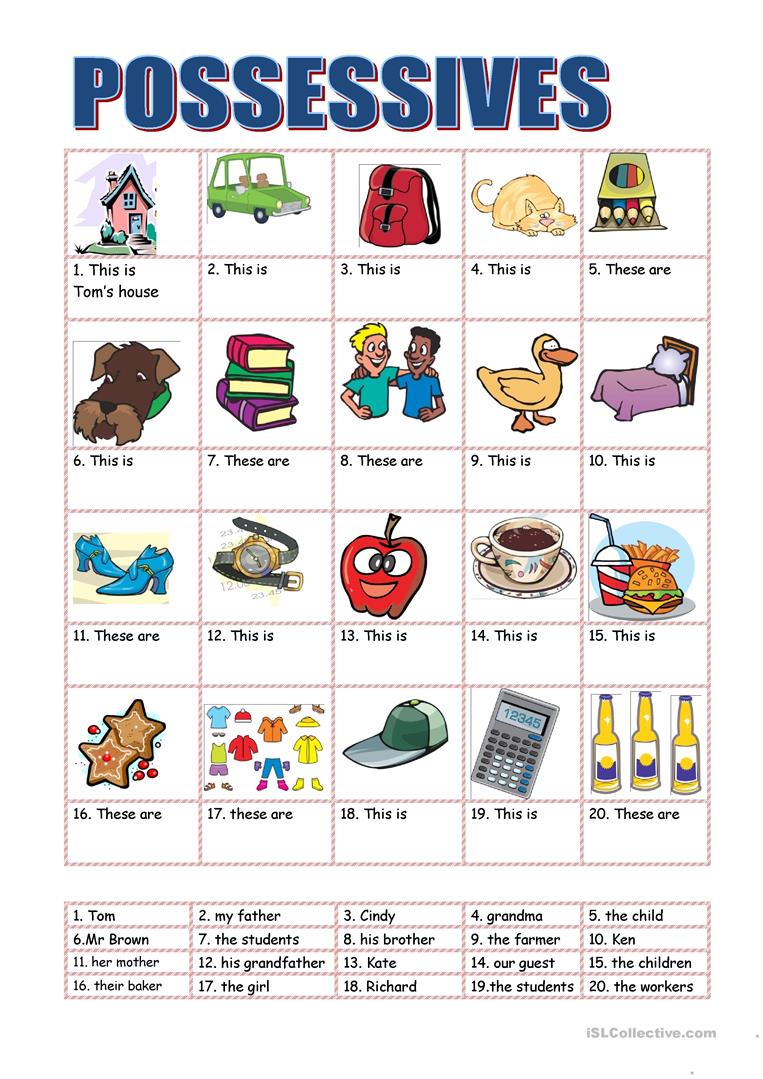 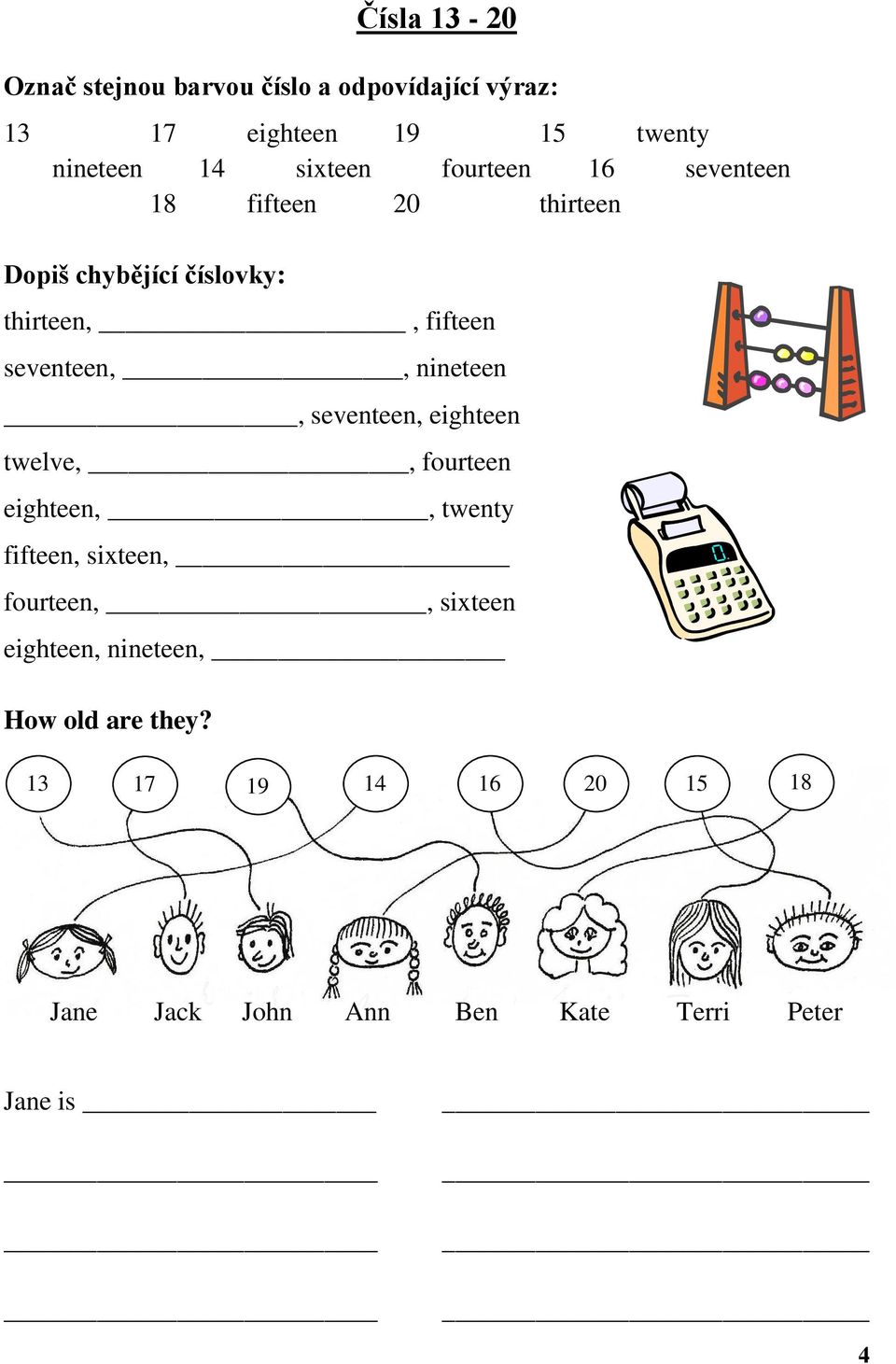 Vaše rodina je velká.Naše třída je hezká.Jeho kost je bílá. (Pozor,kost patří pejskovi.)Moje kolo je nové.Její bratr je kamarádský.Tvoje kniha je tlustá.Jeho auto je staré.Jejich zahrada je malá.